Uuras-aiheisia kirjoja - Bibliofilia v1 2.6.2021Saturday, 5 June 202123.48Faktaa, historia- ja muistelmakirjojaSukukirjojaRavansaariseuran julkaisujaViipuri-kirjallisuuttaSotakirjallisuuttaFiktiotaKuva kannestaNimiKustantamoPainovuosiTekijäJulkaisijaISBNKansilehti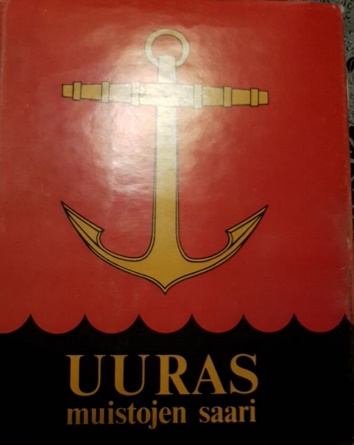 Uuras muistojen saariErikoispaino Oy Helsinki 19811981Uuraalaiset Ry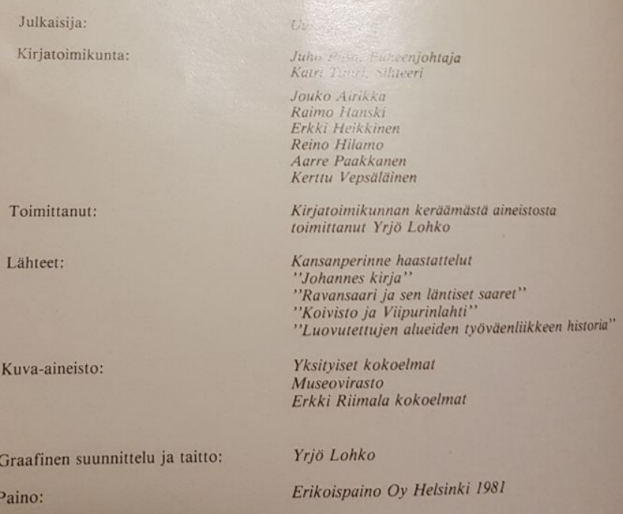 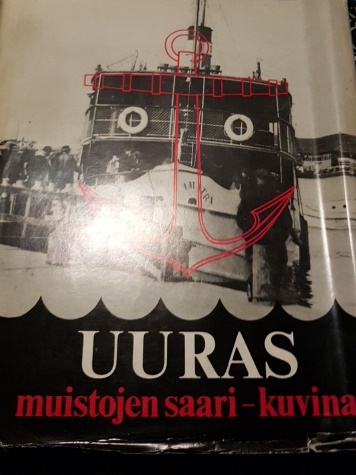 Uuras muistojen saari kuvinaKirjapaino Oy Maakunta Joensuu1985Uuraalaiset ryISBN-951--99698-1-0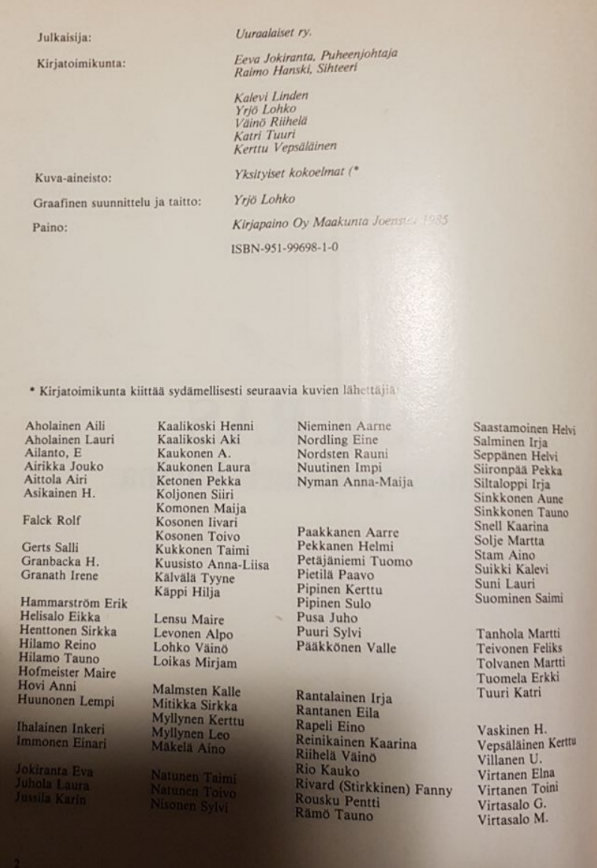 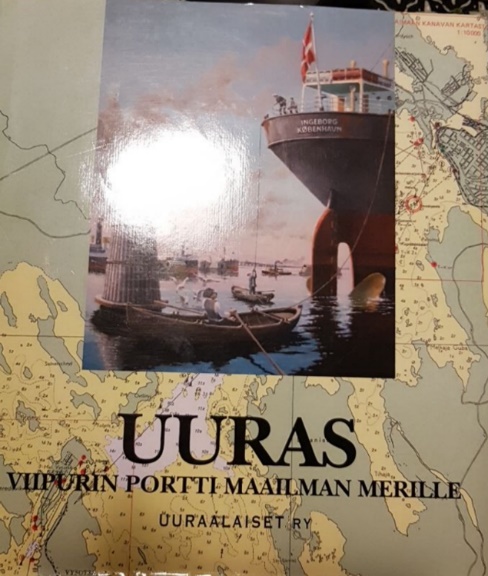 Uuras Viipurin portti maailman merilleMarckprint, Lahti 2015Yrjö LohkoSeppo HuunonenKirjatyöryhmäPia TilliSirkka KaipainenMerja HanskiUuraalaiset ryPentti SalmelinISBN 978-952-93-5272-2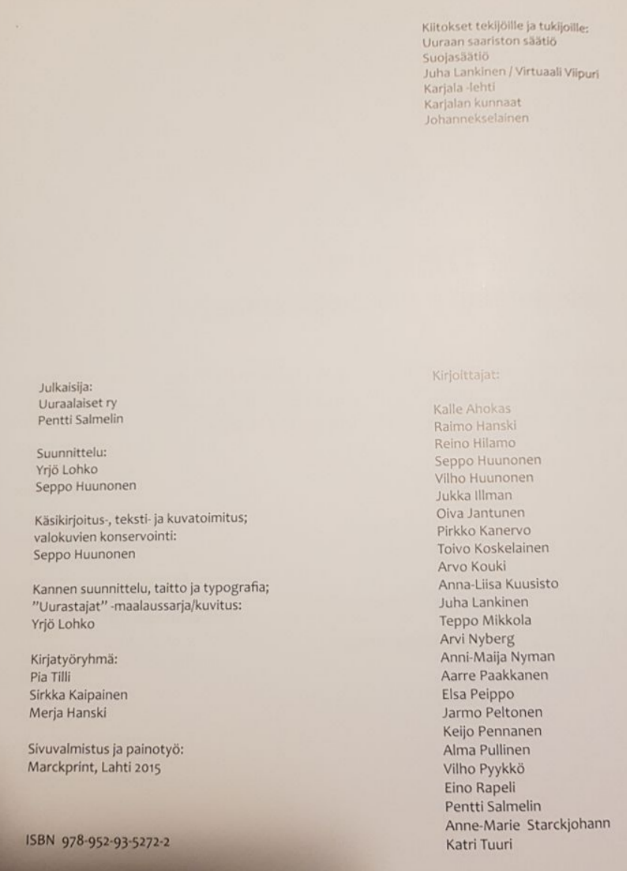 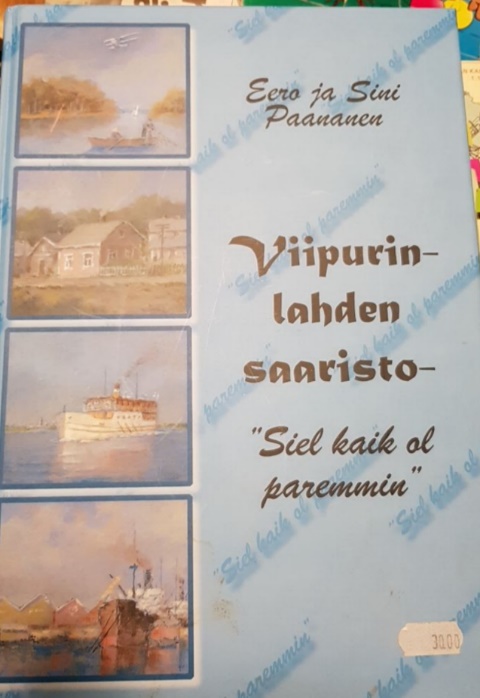 Viipurinlahden saaristo - "Siel kaik ol paremmin"Painotalo Casper Oy Kurikka 20062006Eero ja Sini PaananenRavansaariseura ryISBN 952-91-9783-7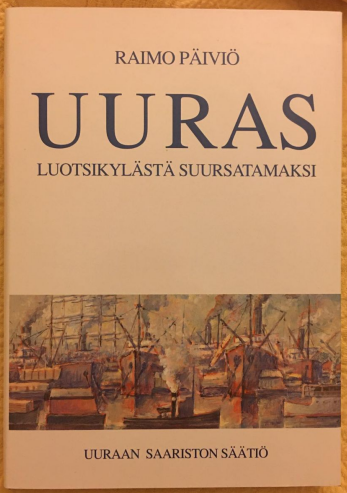 Uuras Luotsikylästä suursatamaksiGummerus Kirjapaino Oy Jyväskylä1992Raimo PäiviöUuraan saariston säätiöISBN 952-90-4049-9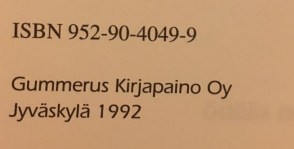 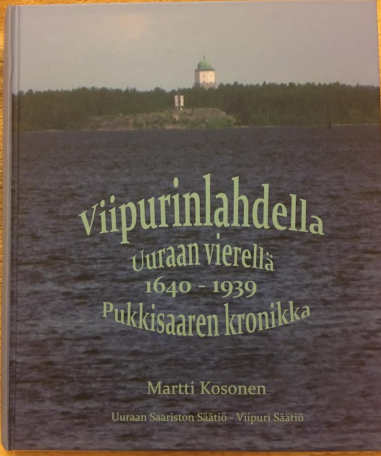 Viipurinlahdella Uuraan vierellä 1640 - 1939Pukkisaaren kronikkaSaarijärven Offset 2016Martti KosonenUuraan saariston säätiöViipuri säätiöISBN 978-952-93-7277-5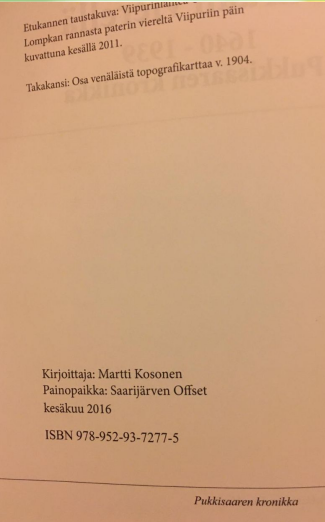 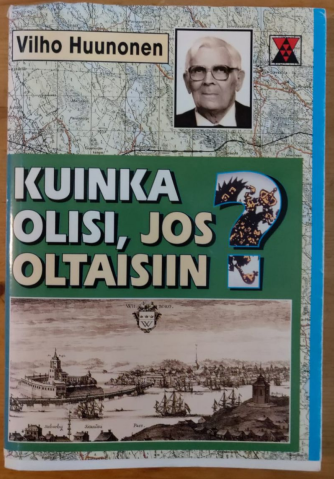 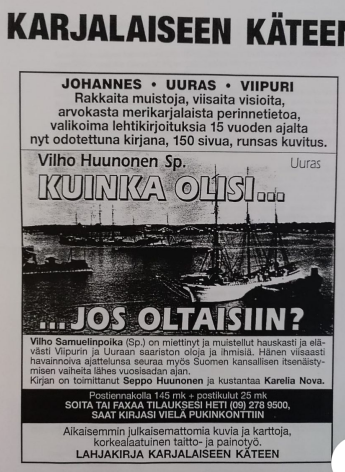 Kuva kannestaNimiKustantamoPainovuosiTekijäJulkaisijaISBNKansilehti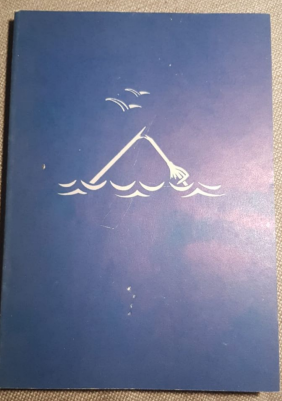 Muistu viel mielee1986Ravansaari-Seura ry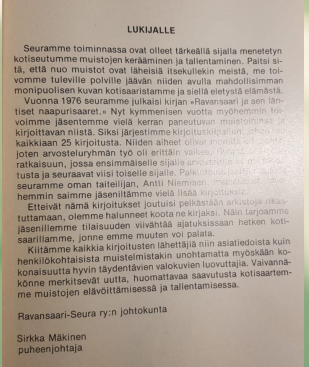 Ravansaari ja sen läntiset naapurisaaret 1976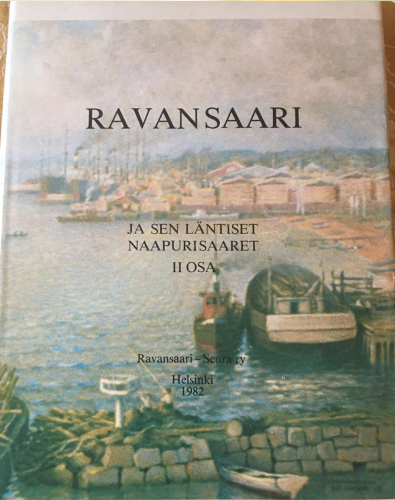 Ravansaari ja sen läntiset naapurisaaret II osaKeski-Suomen Keskusammattikoulu Jyväskylä1982 ISBN 951-99365-3-X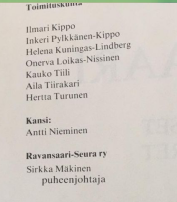 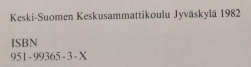 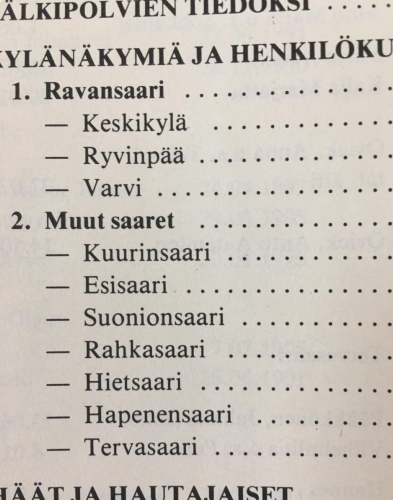 Kuva kannestaNimiKustantamoPainovuosiTekijäJulkaisijaISBNKansilehti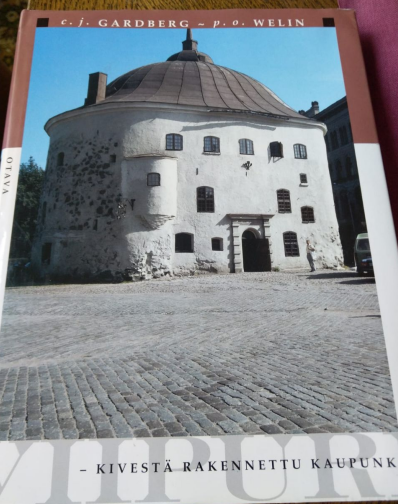 Viipuri - kivestä rakennettu kaupunkiGummerus kirjapaino Oy 1996Kuva kannestaNimiKustantamoPainovuosiTekijäJulkaisijaISBNKansilehtiViipuri - kivestä rakennettu kaupunkiGummerus kirjapaino Oy 1996Kuva kannestaNimiKustantamoPainovuosiTekijäJulkaisijaISBNKansilehti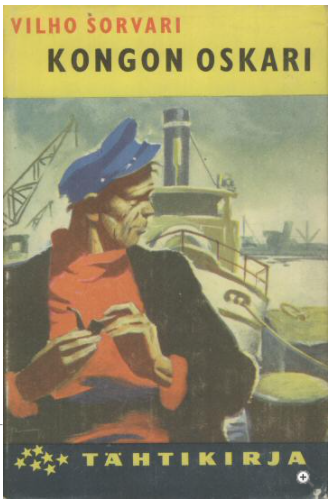 Kongon OskariOtava1945, 1960Vilho Sorvari